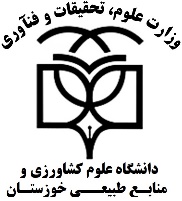 فرم پیشنهادی شماره ۱مرحله دوم آزمون نیمه متمرکز دوره دکتری (.D.Ph) (توسط داوطلب تکمیل شود)الف) مشخصات فردیتوجه: تمامی موارد ذکر شده در بندهای (ب) و (ج) مندرج در این فرم صرفاً با ارائه اصل مدرک معتبر قابل ارزیابی است. بدیهی است که داوطلب باید در صورت ضرورت، اصل مدرک را نیز ارائه کند.ب) سوابق پژوهشی1- مقالات چاپ شده در مجلات علمی معتبر داخلی و خارجی یا کنفرانس‌ها و سمینارها و همایش‌های داخلی و خارجی.2- اختراع ثبت شده مورد تأیید سازمان پژوهش‌های علمی و صنعتی ایران 3- جشنواره‌های علمی معتبر 4- کتب (ترجمه یا تألیف)5-امتیاز پایان نامه 5-1 دوره کارشناسی 5-2 دوره کارشناسی ارشد6- طرح واره‌های پژوهشی-داوطلب طرح واره مربوط به طرح پژوهش تقاضا محور خود را که شامل عنوان تحقیق، بیان مسأله و اهداف، فرضیه یا سئوالات تحقیق، روش شناسی و مراحل را به پیوست ارائه نماید.ج)سوابق آموزشی - سوابق تحصیلی- برگزیدگان جشنواره، مسابقات بین المللی و المپیادهای معتبر- مدرک زباننام و نام خانوادگی :                                                               تاریخ :                                           امضاء:بسمه تعاليفرم خلاصه وضعیت داوطلبمشخصات فردينام و نام خانوادگي:				شماره شناسنامه:			محل تولد:وضعيت تأهل: 	                          	ساكن:				تلفن همراه: آدرس محل سكونت:مشخصات آموزشی و پژوهشی- نام دانشگاه محل تحصيل كارشناسي:				ارشد:				دكترا:معدل ديپلم:                                    معدل كارشناسي:                                  معدل كارشناسي ارشد:تعداد واحدهاي گذرانده شده در مقطع دكترا:		نام واحدهاي گذرانده شده در مقطع دكترا و معدل:سوابق تدريس:- تعداد مقالات چاپ شده در مجلات معتبر:- تعداد مقالات چاپ شده در كنگره‌ها:- نام كتاب تأليفي يا ترجمه:- تعداد سخنراني‌هاي در كنگره هاي خارجي و داخلي:- تعداد پروژه‌هاي تحقيقي تحت اجراء:موضوع پایان‌نامه ارشد:زمینه مورد علاقه رساله دکتری:نام كارگاههاي آموزشی که شركت نموده‌ايد:تسلط به زبان:چه مدارك ديگري داريد (گواهينامه، زبان، دوره خاص)؟اينجانب                                     موارد بالا را با دقت و صحت كامل تكميل نموده‌ام                          امضاء و تاريخنام و نام خانوادگی: وضعیت نظام وظیفه: شماره پرونده: شماره داوطلب:سال تولد: وضعیت تأهل:تلفن تماس: وضعیت اشتغال:آدرس:آدرس الکترونیکی:نوعوضعیتعنوان مقالهعنوان مجله و سال انتشارنام نویسندگان (نویسنده مسئول مقاله را با علامت * مشخص فرمایید)عناوین مقالات علمی- پژوهشی (داخلی، خارجی)چاپ شدهعناوین مقالات علمی- پژوهشی (داخلی، خارجی)چاپ شدهعناوین مقالات علمی- پژوهشی (داخلی، خارجی)پذیرفته شدهعناوین مقالات علمی- پژوهشی (داخلی، خارجی)پذیرفته شدهعناوین مقالات علمی - ترویجیچاپ شدهعناوین مقالات علمی - ترویجیچاپ شدهعناوین مقالات علمی - ترویجیپذیرفته شدهعناوین مقالات علمی - ترویجیپذیرفته شدهعناوین مقالات ارائه شده در کنفرانس‌های (داخلی، خارجی)چاپ شدهعناوین مقالات ارائه شده در کنفرانس‌های (داخلی، خارجی)چاپ شدهعناوین مقالات ارائه شده در کنفرانس‌های (داخلی، خارجی)پذیرفته شدهعناوین مقالات ارائه شده در کنفرانس‌های (داخلی، خارجی)پذیرفته شدهتاریخ ثبتمحل ثبتنام اختراعردیف1234تاریخ برگزارینهاد برگزارکنندهعنوان جشنوارهردیف1234567نام نویسندگان به ترتیب ذکر شده رو ی جلدسال انتشارتعداد صفحاتعنوان کتابنوعنوعتألیفکتبتألیفکتبتألیفکتبترجمهکتبترجمهکتبترجمهکتبنمرهامتیازامتیازامتیازامتیازنام استاد راهنماعنوان پایان نامهنمرهعالیبسیار خوبخوبقابل قبولنام استاد راهنماعنوان پایان نامهنمرهامتیازامتیازامتیازامتیازنام استاد راهنماعنوان پایان نامهنمرهعالیبسیار خوبخوبقابل قبولنام استاد راهنماعنوان پایان نامهعنوان طرح پژوهشی تقاضا محور منتخب داوطلب که از طریق سایت مؤسسه دریافت شده است.سال خاتمه به ماهسال شروع به ماهمعدل کلنام دانشگاهرشته-گرایشمقطع تحصیلیکارشناسی کارشناسی ارشدسال برگزیده شدنرتبهنام مسابقه المپیاد/جشنوارهردیف123توضیحاتسال آزمون نمره اخذ شدهنام آزمون 